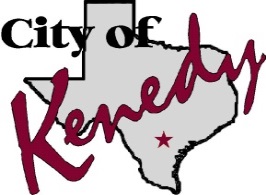 303 W. Main St., Kenedy, Texas 78119                                         Phone 830-583-2230  Fax 830-583-2063JOE GULLEY PARK RESERVATION FORM & RULESName/Event Name:  _____________________________________________________________Reservation Date: _______________________________________________________________Reservation Time: ______________________________________________________________Deposit Refund To:  _____________________________________________________________Address:  _____________________________________________________________________Contact Phone Number:  _________________________________________________________  IMPORTANT: This document must be kept as proof of reservation and if for any reason not available for review by City employees, your event may be shut down and on hold until provided.  For conflicts regarding your event after 5:00 p.m. or on the weekend contact the Sheriff’s Office at (830) 780-3931  For questions regarding your event after 5:00 p.m. or on the weekend call 830-583-6401   PAVILION FEES:  (Check all that apply)Deposit				$100.00 	Rent (4 hours)				$50.00Rent for Benefits (1/2 rent):		$25.00		Benefit:  ______________________Electricity Included in deposit	No charge				BBQ Pits:				$25.00 per pitPit A (smaller pit closest to Pavilion)Pit BPit CPit DExtra Hours:				$20.00 per hourExtra Hours for Benefits (1/2):	$10.00 per hourGAZEBO FEES:  (Check all that apply)Deposit:  				$20.00 	Rent (4 hours):  			$20.00Rent for Benefits (1/2 rent):		$10.00		Benefit:  ______________________Electricity YesNoExtra Hours:				$20.00 per hourExtra Hours for Benefits (1/2):	$10.00 per hourPAVILION/GAZEBO RULES & REGULATIONSRED HOLCHAK BASEBALL FIELD FEES:  (Check all that apply)Kenedy High School:  	$10,000.00 per scheduled season (includes boys & girls)Other High Schools:  		$  1,200.00 per scheduled seasonKenedy Little League:		$     350.00 per scheduled seasonOther Youth Leagues:		$     400.00 per scheduled seasonYouth Tournaments:		$     150.00 per day + $175.00 depositAdult Leagues:		$     175.00 per day per scheduled seasonAdult Tournaments:		$     150.00 per day + $175.00 depositBenefit Tournaments:		$       75.00 per day + $175.00 depositOther High School Playoffs:  	$     300.00 per gameOthers:				$       50.00 up to 2 hoursOthers:				$       75.00 for 2-4 hoursANNADEL ROGERS SOFTBALL FIELD FEES:  (Check all that apply)Kenedy High School:  	$10,000.00 per scheduled season (includes boys & girls)Other High Schools:  		$  1,200.00 per scheduled seasonKenedy Little League:		$     350.00 per scheduled seasonOther Youth Leagues:		$     400.00 per scheduled seasonYouth Tournaments:		$     150.00 per day + $175.00 depositAdult Leagues:		$     175.00 per day per scheduled seasonAdult Tournaments:		$     150.00 per day + $175.00 depositBenefit Tournaments:		$       75.00 per day + $175.00 depositOther High School Playoffs:  	$     300.00 per gameOthers:				$       50.00 up to 2 hoursOthers:				$       75.00 for 2-4 hoursWASSO DELAGARZA SOFTBALL FIELD FEES:(Check all that apply) Kenedy High School:  	$10,000.00 per scheduled season (includes boys & girls)Other High Schools:  		$  1,200.00 per scheduled seasonKenedy Little League:		$     350.00 per scheduled seasonOther Youth Leagues:		$     400.00 per scheduled seasonYouth Tournaments:		$     150.00 per day + $175.00 depositAdult Leagues:		$     175.00 per day per scheduled seasonAdult Tournaments:		$     150.00 per day + $175.00 depositBenefit Tournaments:		$       75.00 per day +$175.00 depositOther High School Playoffs:  	$     300.00 per gameOthers:				$       50.00 up to 2 hoursOthers:				$       75.00 for 2-4 hoursJOHNNY “BEAR” ARENAS LITTLE LEAGUE FIELD FEES:(Check all that apply)Kenedy Little League:		$     350.00 per scheduled seasonOther Youth Leagues:		$     400.00 per scheduled seasonYouth Tournaments:		$     150.00 per day + $175.00 depositBenefit Tournaments:		$       75.00 per day + $175.00 depositOthers:				$       50.00 up to 2 hoursOthers:				$       75.00 for 2-4 hoursBALL FIELD RULES & REGULATIONSI (We) ________________________________________________________, have received and understand the Joe Gulley Park Fees, Rules & Regulations and wish to reserve for the date and time specified above.  City employees will inspect areas reserved and will notify City Hall on conditions.  Failure to comply with the Joe Gulley Park Fees, Rules & Regulations will result in loss of the Deposit Refund.  __________________________________________	_____________________________	Customer Signature                                            	 	DateOFFICE USE ONLY